A/s „Olainfarm” Izcilības stipendijas pieteikuma anketaAnketa aizpildāma elektroniskā formātā, kas jānosūta kā pieteikums uz alumni@rsu.lv, viena parakstīta pieteikuma anketas kopija jāiesniedz RSU Absolventu asociācijā (Rīga, Dzirciema iela 16, K-124), kopā ar citiem dokumentiem. Lūdzam ailes, kurām pretī ir tukši izvēlnes lauki, atzīmēt ar krustiņu vai ķeksīti, attiecīgi Jūsu statusam vai situācijai.Ar savu parakstu zemāk apliecinu, ka visas šajā iesniegumā sniegtās ziņas ir patiesas.Atļauju Rīgas Stradiņa universitātes Absolventu asociācijai uzglabāt datus par sevi, kā arī apstrādāt AS “‘Olainfarm” izcilības stipendijas pieteikuma izskatīšanai. Ja nepieciešams, pilnvaroju stipendiju piešķiršanas komisiju pārbaudīt un precizēt sniegtās ziņas, kā arī iegūt informāciju no pirmavotiem. Esmu informēts(-a), ka par nepatiesu ziņu sniegšanu stipendiju piešķiršanas komisija var atteikties piešķirt stipendiju vai pieprasīt atmaksāt nepamatoti saņemto stipendiju.Studējošais_______________________				Datums:(paraksts un atšifrējums)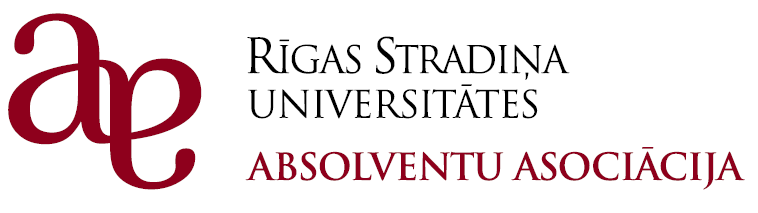 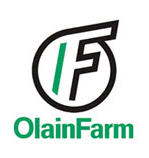 KontaktinformācijaKontaktinformācijaKontaktinformācijaKontaktinformācijaKontaktinformācijaKontaktinformācijaKontaktinformācijaKontaktinformācijaKontaktinformācijaKontaktinformācijaKontaktinformācijaVārdsVārdsVārdsMob. tel.Mob. tel.Mob. tel.UzvārdsUzvārdsUzvārdsVecāku mob. tel.Vecāku mob. tel.Vecāku mob. tel.Dzim. datumsDzim. datumsDzim. datumsE-pasts 1E-pasts 1E-pasts 1Deklarētā adrese Deklarētā adrese Deklarētā adrese E-pasts 2E-pasts 2E-pasts 2Faktiskā adreseFaktiskā adreseFaktiskā adreseStudiju informācijaStudiju informācijaStudiju informācijaStudiju informācijaStudiju informācijaStudiju informācijaStudiju informācijaStudiju informācijaStudiju informācijaStudiju informācijaStudiju informācijaStudējošā apliecības numurs Studējošā apliecības numurs Studējošā apliecības numurs Studējošā apliecības numurs Studējošā apliecības numurs Studējošā apliecības numurs Augstskolas nosaukumsAugstskolas nosaukumsAugstskolas nosaukumsAugstskolas nosaukumsAugstskolas nosaukumsAugstskolas nosaukumsAkadēmiskais studiju gads (uzsākot 2017./2018. ak. g.)Akadēmiskais studiju gads (uzsākot 2017./2018. ak. g.)Akadēmiskais studiju gads (uzsākot 2017./2018. ak. g.)Akadēmiskais studiju gads (uzsākot 2017./2018. ak. g.)Akadēmiskais studiju gads (uzsākot 2017./2018. ak. g.)Akadēmiskais studiju gads (uzsākot 2017./2018. ak. g.)FakultāteFakultāteFakultāteFakultāteFakultāteFakultāteStudiju programmas nosaukumsStudiju programmas nosaukumsStudiju programmas nosaukumsStudiju programmas nosaukumsStudiju programmas nosaukumsStudiju programmas nosaukumsSemestra vidējā atzīmeSemestra vidējā atzīmeSemestra vidējā atzīmeSemestra vidējā atzīmeSemestra vidējā atzīmeSemestra vidējā atzīmeStudiju programmaStudiju programmaStudiju programmaStudiju programmaStudiju programmaStudiju programmaNodarbinātībaNodarbinātībaNodarbinātībaNodarbinātībaNodarbinātībaNodarbinātībaNodarbinātībaNodarbinātībaNodarbinātībaNodarbinātībaNodarbinātībaNenodarbināta personaNenodarbināta personaNenodarbināta personaNenodarbināta personaNodarbinātā personaNodarbinātā personaNodarbinātā personaDarba vietaAmatsSlodzeBankas konta informācijaBankas konta informācijaBankas konta informācijaBankas konta informācijaBankas konta informācijaBankas konta informācijaBankas konta informācijaBankas konta informācijaBankas konta informācijaBankas konta informācijaBankas konta informācijaBankas nosaukums Bankas nosaukums Bankas konta nr.Bankas konta nr.SWIFT No.SWIFT No.Papildus informācijaPretendentiem uz RSU Absolventu asociācijas a/s „Olainfarm” Izcilības stipendiju lūdzam minēt sabiedriskās aktivitātes, īpašus sasniegumus, dalību semināros, konferencēs, pašdarbības pulciņos, iesaistīšanos brīvprātīgo darbā utt. Pastāstiet par saviem nākotnes profesionāliem plāniem un brīvā laika nodarbēm. Pamatojiet, kāpēc uzskatāt sevi par labāko kandidātu stipendijas saņemšanai. Teksta kopējais vārdu daudzums, ne vairāk kā 300.